SUDE: Dejanović Goran – FCI grupa 6,(goniči, alpski brak jazavčari )            Vujanović Nenad- FCI grupa 7 , ptičariU slučaju prijave manjeg broja pasa od predviđenog, organizator može smanjiti broj sudacaProgram izložbe:8.00 sati –otvaranje izložbe8.15 – početak ocjenjivanja14.00 –proglašenje pobjednika, zatvaranje izložbePehari se dodjeljuju  u kategorijama:1.Najljepši pas FCI grupe 62.Najljepši pas FCI grupe 73.Najljepši Alpski brak jazavčar4.Najljepši  mladi Alpski brak jazavčar5.Najljepši pas izložbe6.Najljepši mladi pas izložbePotpisom prijavnice potvrđujem da sam upoznat sa pravilnikom o izložbama HKS-a, pristajem na uvjete koje je odredio organizator i odgovaram za svu eventualnu štetu koju počini moj pas.HRVATSKI KINOLOŠKI SAVEZ                            KINOLOŠKA UDRUGA „SISAK“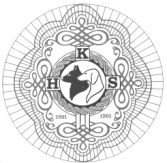 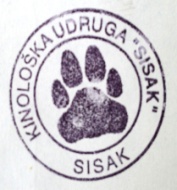 2.SPECIJALNA IZLOŽBA PASA FCI GRUPA 6 I 77.SPECIJALNA IZLOŽBA ZA ALPSKE BRAK JAZAVČARECAC-HR SISAK 2014.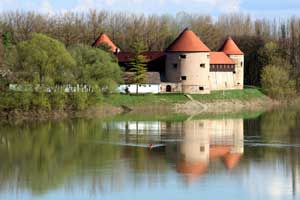 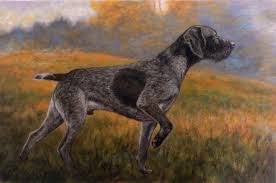 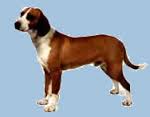 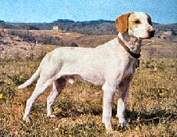 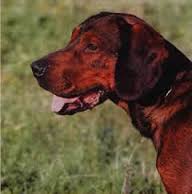 STARI GRAD SISAK 29.6.2014. (NEDJELJA)